Hayton and Burnby Parish Councilwww.haytonandburnbypc.co.ukTel: 01759 301386  Email; clerk@jigreen.plus.comClerk: Joanna Green, 29 Barmby Road, Pocklington, York, YO42 2DLDear CouncillorA meeting of Hayton and Burnby Parish Council will be held on Thursday 2nd March 2017 in Hayton Village Hall, at 7.30pm.  You are summoned to attend, if you are unable to attend, would you please contact me in order that I can record your apologies.Members of the public are welcome to attend the meeting and may address the council during the Public Participation period. An agenda for the meeting is shown below.Joanna Green, clerk to the council.  24/1/17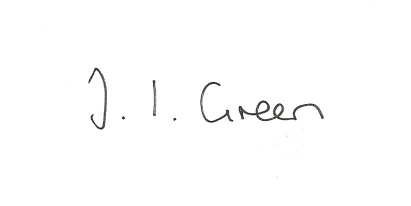 21/17 Welcome and Apologies22/17 Declaration of Interest.  The Parish Councils Code of Conduct. To record any declarations of interest by any member in respect of items on this agenda.23/17 To resolve that the meeting is temporarily suspended to allow for a period of Public Participation 24/17  To approve the minutes of the Parish Council meeting held on 2nd February 2017 and the Flood Committee meeting held on 2nd February25/17 To receive clerk's report on matters being progressed from previous meetingsDefibrillatorBeck and drainage26/17 PlanningTo receive notice of a planning appeal by public inquiry for:DC/16/03253/STOUT Proposal: OUTLINE - Mixed Use Development including: Erection of up to 380 dwellings (Use Class C3, including up to 25% affordable housing); Local centre with Children's Day Nursery (Use Class D1); Convenience Store with up to 280m² of retail floor space (Use Class A1); 60 bed care home (Use Class C2); Formal and informal public open space to include allotments, community orchard, children's play area, skate park and multiple use games area; Structural planting and landscaping; Surface water flood mitigation and attenuation and associated ancillary works [All matters reserved with the exception of two vehicular access points to be provided from The Balk]Location: Land North And East Of Mayfields The Balk Pocklington East Riding Of YorkshireApplicant: Gladman Developments Ltd Application type: Strategic - Outline Planning Permission27/17 To consider making contributions towards grass-cutting in Burnby and Hayton churchyards28/17 AccountsBank balance	£5370.33To approve the payments below:Clerk's salary February			£145.00Hayton Village Hall rentContribution to Village Hall newsletterDefibrillator installation29/17 Correspondence:ERYC - Growing a greener future grantsHumberside Police newsletter30/17 Councillors reports31/17 Date of next meeting